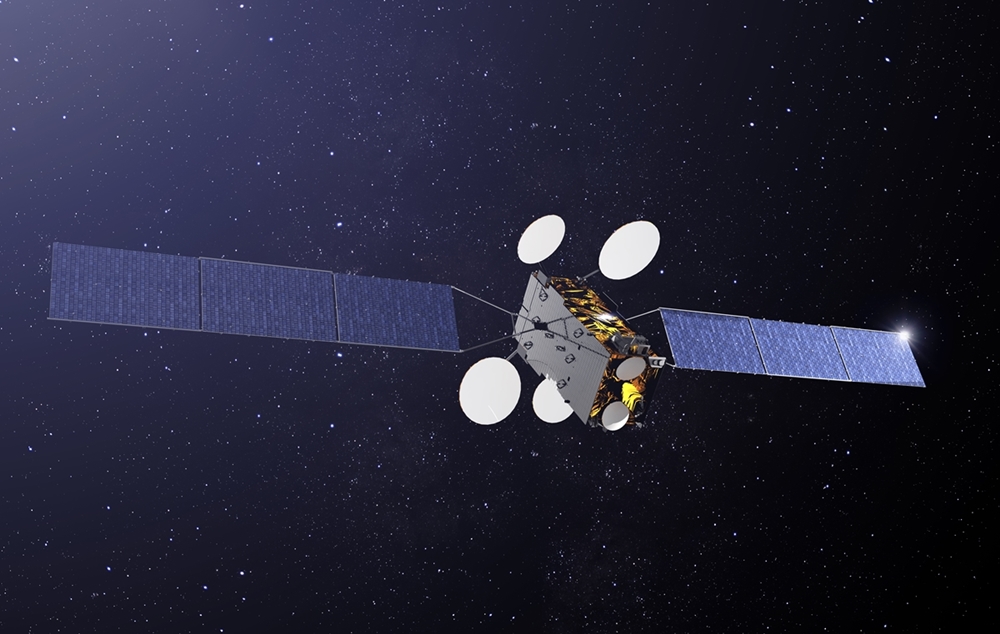 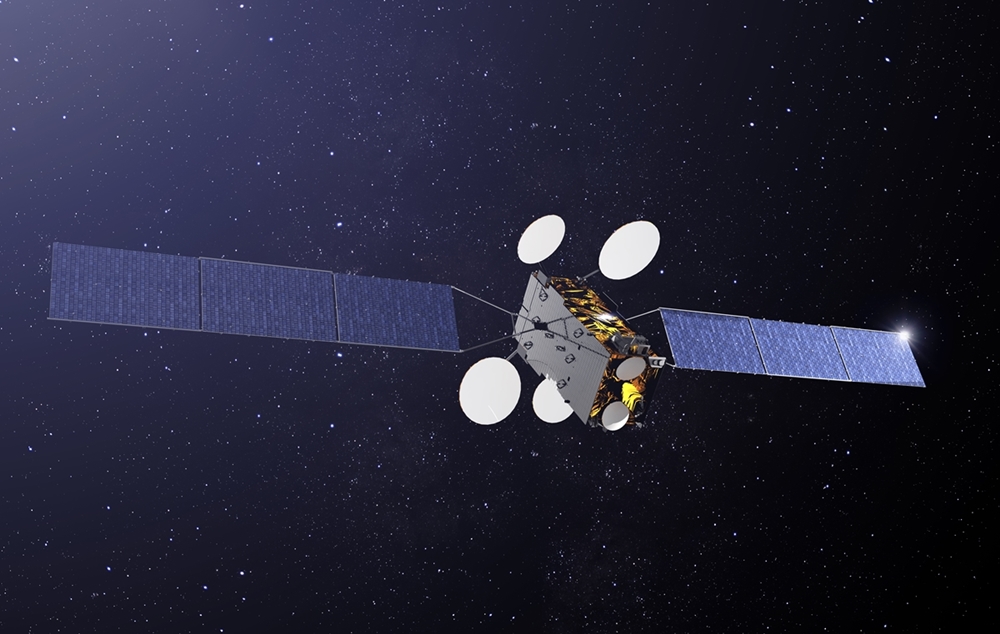 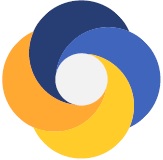 OBJETIVOS ESTRATÉGICOS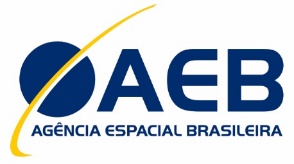 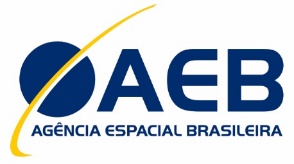 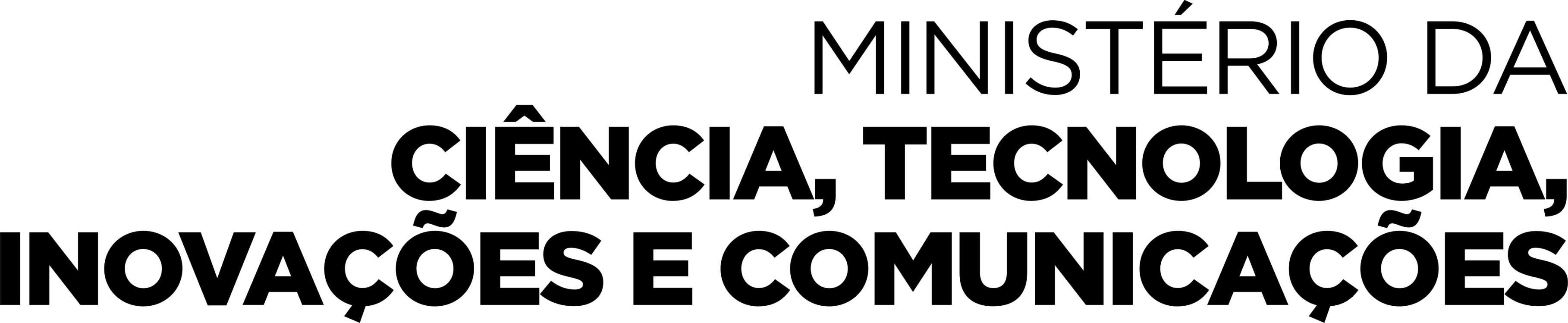 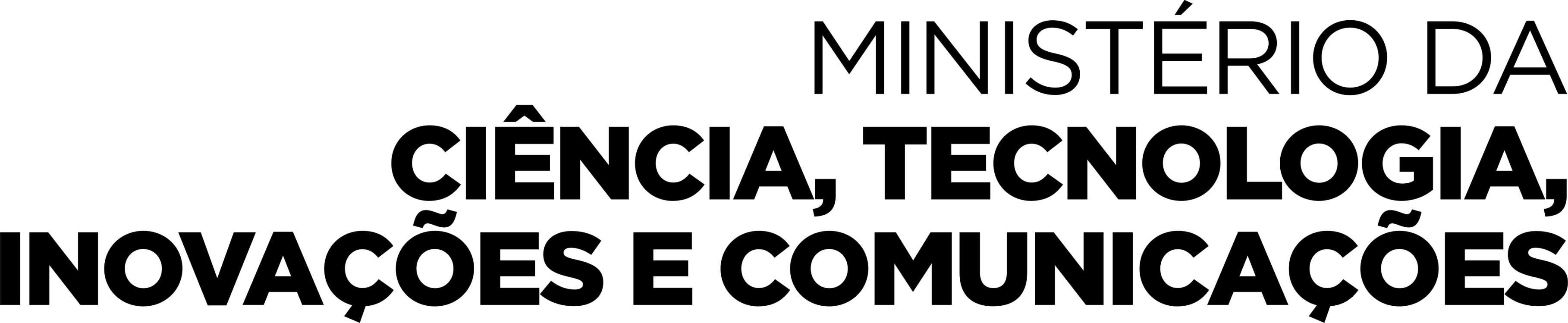 